OBJETO DE CONHECIMENTO/CONTEÚDO: RECONHECIMENTO DE CÉDULAS E MOEDAS: SISTEMA MONETÁRIO BRASILEIRO.ATIVIDADESO DINHEIRO QUE UTILIZAMOS NO BRASIL CHAMA-SE REAL. VEJA AS MOEDAS DE REAL.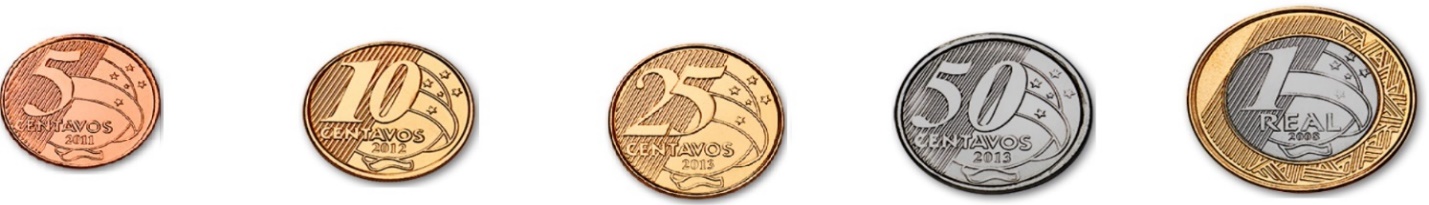    	R$ 0,5		R$ 0,10		R$ 0,25		R$ 0,50		R$ 1,00     5 CENTAVOS       10 CENTAVOS    25 CENTAVOS     50 CENTAVOS        1 REAL1. OBSERVE O VALOR DAS MOEDAS E RESPONDA.A) QUAL MOEDA DE MAIOR VALOR? __________________________________________________________________________B) QUAL MOEDA DE MENOR VALOR? __________________________________________________________________________C) QUAIS OS VALORES DAS MOEDAS BRASILEIRAS?  __________________________________________________________________________2. DESENHE AS MOEDAS DE REAL DE ACORDO OS VALORES COMO NO EXEMPLO.Disponível em: https://www.casadamoeda.gov.br/imagens/portalCMB/produtos-e-servicos/familia-moedas-real.jpg Acesso em 23 de set. de 20203. LUCAS QUER COMER UM DOCE. SOME O VALOR DAS MOEDAS E DESCUBRA O QUE ELE PODE COMPRAR.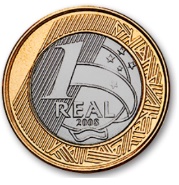 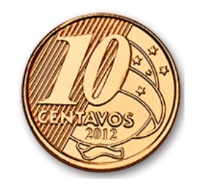 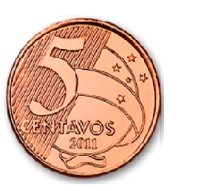 Disponível em: https://novaescola.org.br/plano-de-aula/309/porta-moedas Adaptado Acesso em 23 de set. de 20204. BETO PRECISOU FAZER XEROX DOS DOCUMENTOS. SOME O VALOR DAS MOEDAS E MARQUE UM X NO VALOR QUE ELE PAGOU.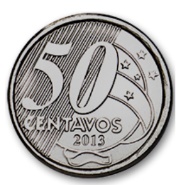 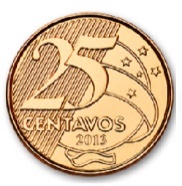 A) (   ) R$ 1,10				B) (   ) R$ 0,90C) (   ) R$ 0,85				D) (   ) R$ 1,505. ALICE COMPROU UM SALGADO NO VALOR DE 3 REAIS E 60 CENTAVOS. ELA UTILIZOU AS MOEDAS A SEGUIR PARA PAGAR. QUANTO ALICE RECEBEU DE TROCO?A) (   ) R$ 1,00				B) (   ) R$ 0,40 C) (   ) R$ 0,50				D) (   ) R$ 1,20Disponível em: https://www.casadamoeda.gov.br/imagens/portalCMB/produtos-e-servicos/familia-moedas-real.jpg Acesso em 23 de set. de 2020VEJA AS CÉDULAS DE REAL R$ 2,00 DOIS REAIS						  R$ 5,00 CINCO REAIS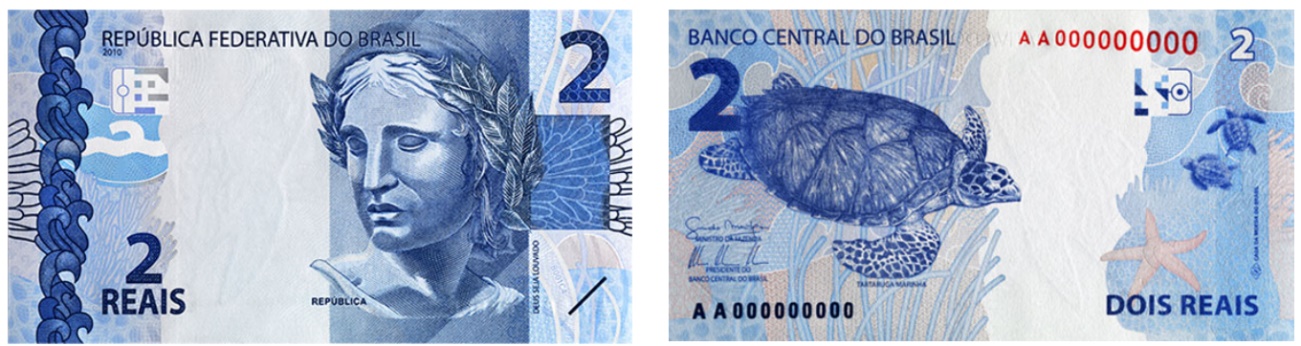 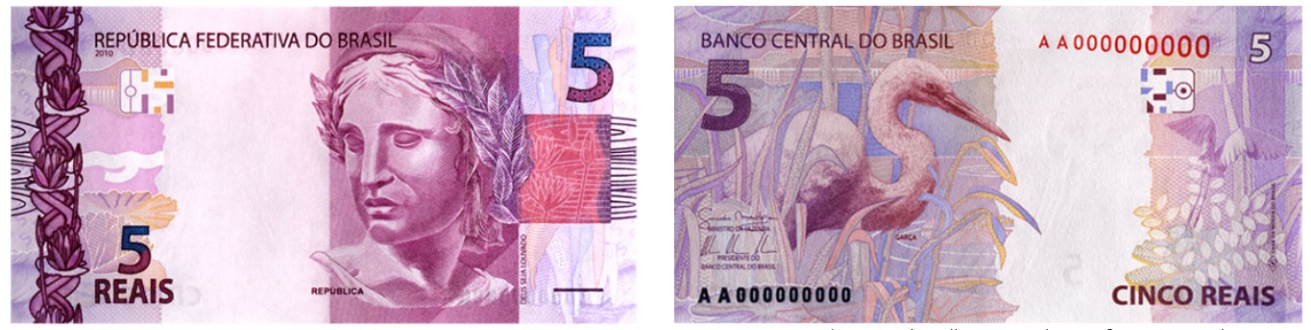 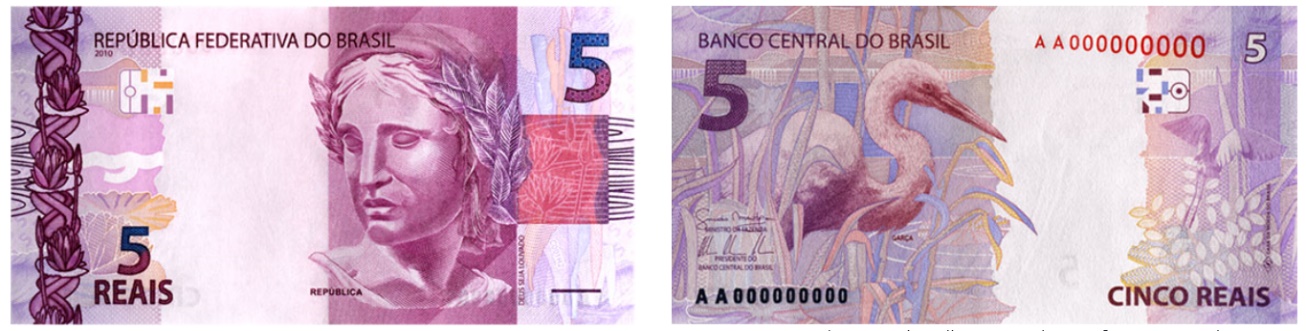        R$ 10,00 DEZ REAIS                                     	 	   R$ 20,00 VINTE REAIS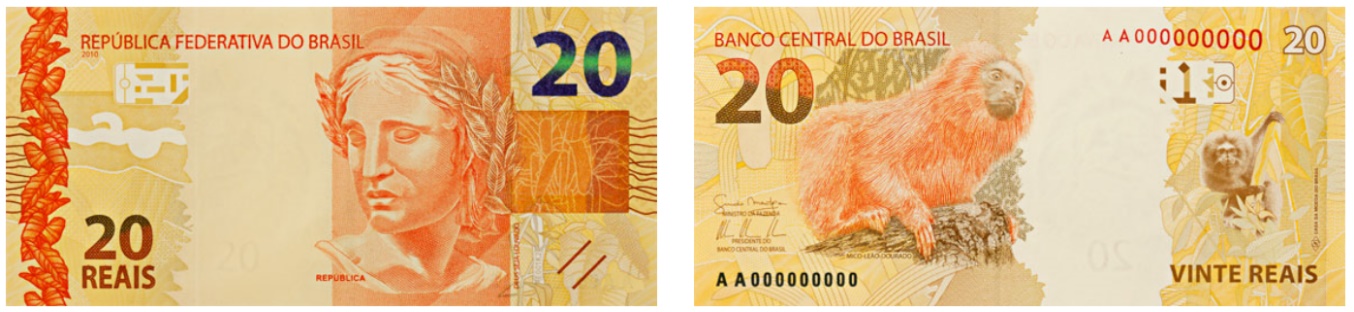 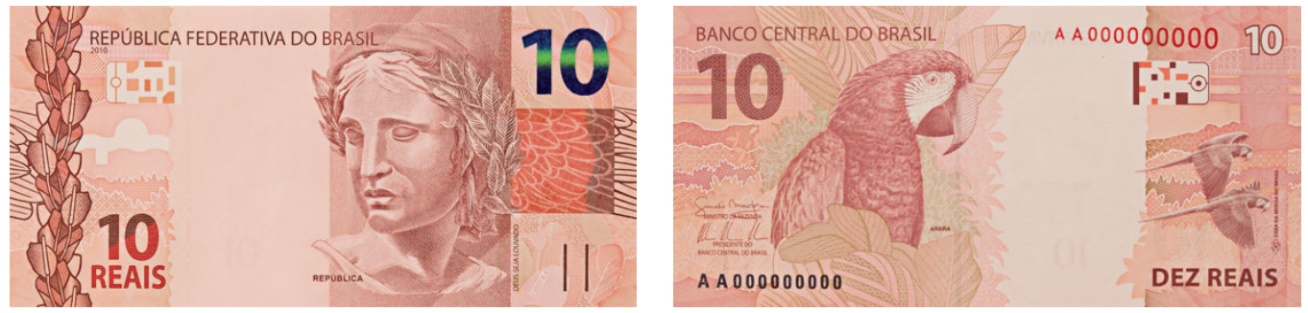 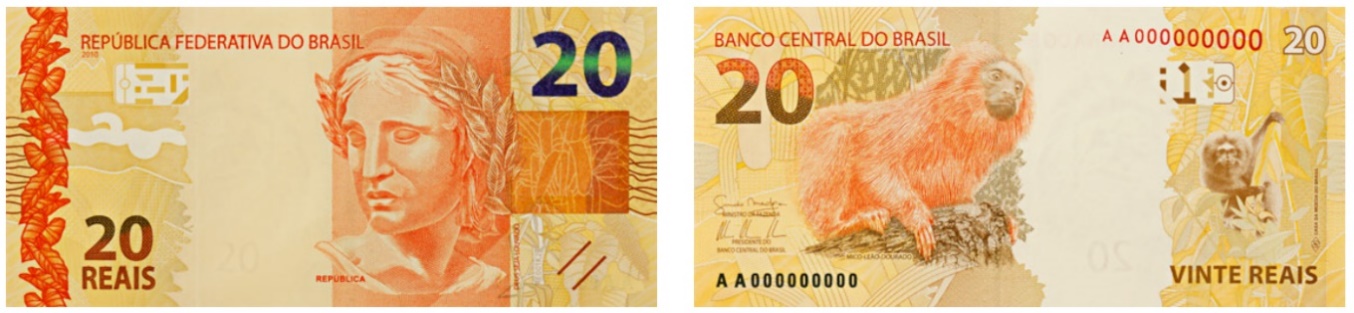 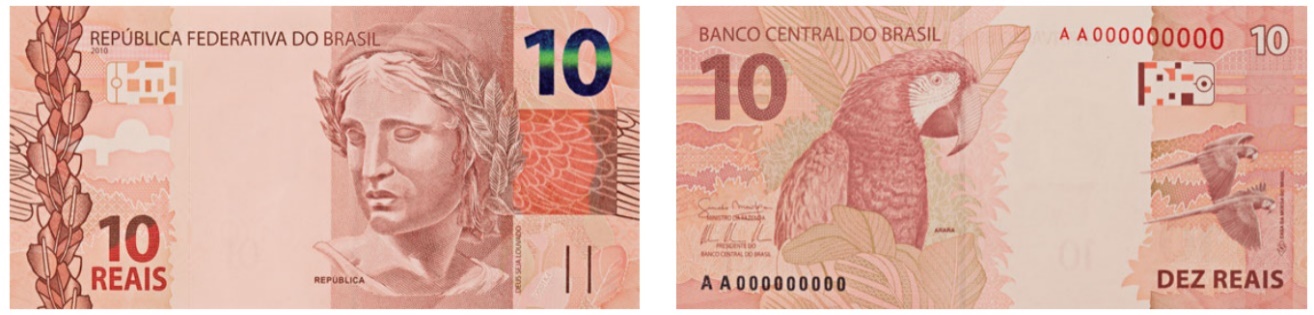 R$ 50,00 CINQUENTA REAIS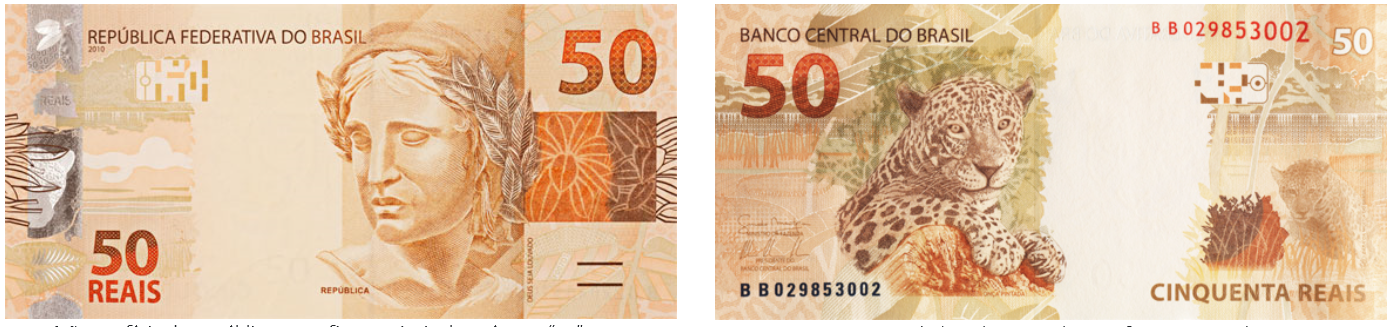     R$ 100,00 CEM REAIS					        R$ 200,00 DUZENTOS REAIS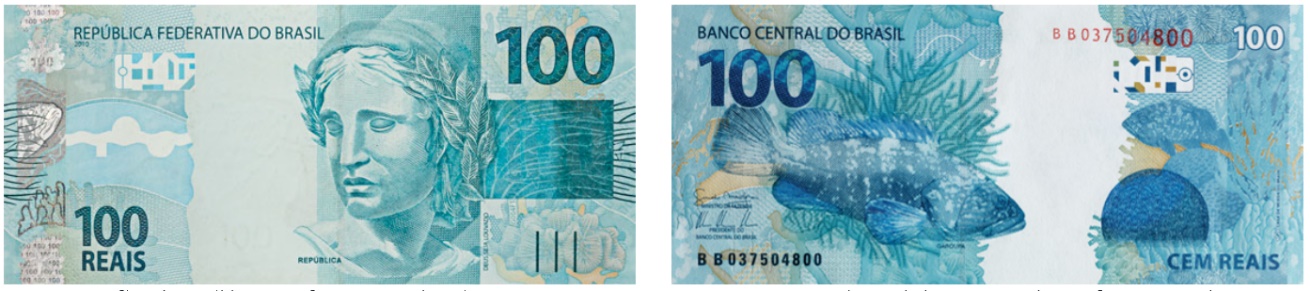 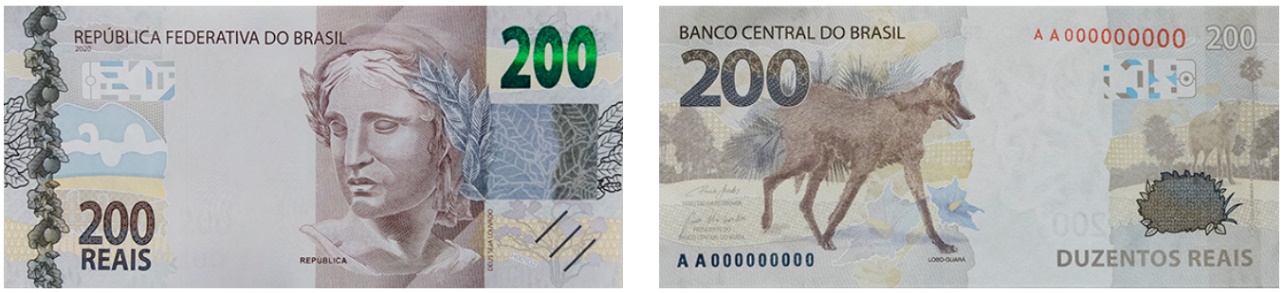 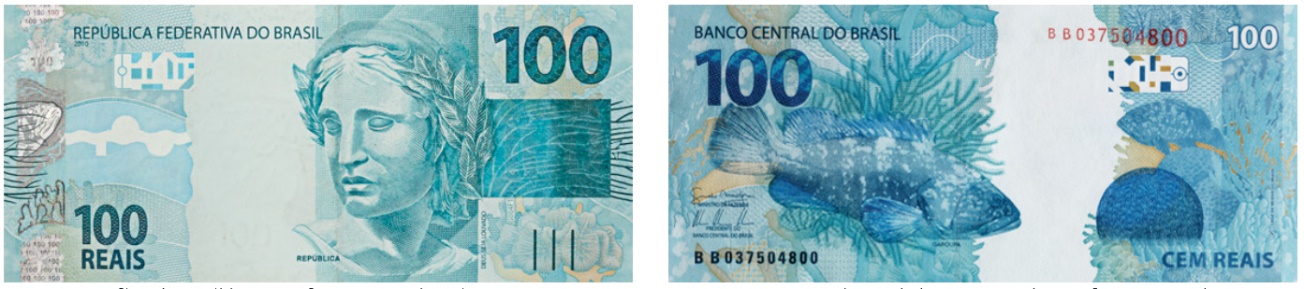 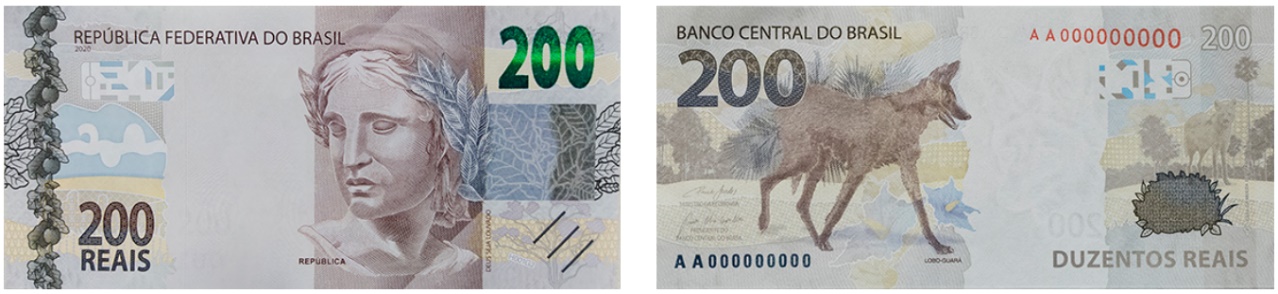 Disponível em: https://www.bcb.gov.br/cedulasemoedas/cedulasemitidas Acesso em 23 de set. de 20206. OBSERVE O VALOR DAS CÉDULAS E RESPONDA.A) QUAL CÉDULA DE MAIOR VALOR? __________________________________________________________________________B) QUAL CÉDULA DE MENOR VALOR? __________________________________________________________________________C) QUAIS OS VALORES DAS CÉDULAS BRASILEIRAS?  __________________________________________________________________________7. NUMERE A SEGUNDA COLUNA DE ACORDO COM OS ANIMAIS QUE ILUSTRAM AS CÉDULAS.8. ESCREVA OS VALORES DAS CÉDULAS COMO NO EXEMPLO.Disponível em: https://www.bcb.gov.br/cedulasemoedas/cedulasemitidas Acesso em 24 de set. de 20209. RELACIONE OS VALORES DOS PRODUTOS AOS VALORES DAS CÉDULAS. Disponível em: https://www.bcb.gov.br/cedulasemoedas/cedulasemitidas Acesso em 24 de set. de 202010. DIOGO COMPROU UMA CAMISA PARA SEU PAI NO VALOR DE R$ 32,00. OBSERVE O VALOR DA CÉDULA QUE ELE PAGOU E DESCUBRA QUANTO ELE RECEBEU DE TROCO. 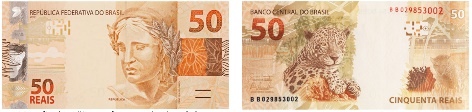 A) (   ) R$ 28,00				B) (   ) R$ 22,00C) (   ) R$ 12,00				D) (   ) R$ 18,00Disponível em: https://novaescola.org.br/plano-de-aula/134/quantas-cedulas Adaptado Acesso em 24 de set. de 2020Disponível em: https://pt.vecteezy.com/arte-vetorial/679286-cartao-de-dia-dos-pais-feliz-com-pai-e-filho Acesso em 24 de set. de 2020Respostas comentadas: A) 1 real; B) 5 centavos; C) 5 centavos, 10 centavos, 25 centavos, 50 centavos, 1 real.Esta representação é apenas um exemplo, pois há diversas possibilidades para compor os valores. R$ 1,50: 1 moeda de 1 real e 1 moeda de 50 centavos. R$ 3,40: 3 moedas e 1 real e 4 moedas de 10 centavos; R$ 0,60: 1 moeda de 50 centavos e 1 moeda de 10 centavos. Alternativa C. Com o valor das moedas Lucas pode comprar 1 picolé.Alternativa A. Beto pagou R$ 1,10 para fazer xerox dos documentos.Alternativa B. Alice recebeu de troco o valor de R$ 0,40 centavos.A) cédula de maior valor é 200 reais ; B) cédula de menor valor é 2,00 reais; C) os valores das cédulas brasileiras são: 2 reais, 5 reais, 10 reais, 20 reais, 50 reais, 100 reais e 200 reais.De acordo com os animais que ilustram as cédulas a numeração correta é: 3, 6, 1, 7, 5, 4, 2Os valores das cédulas são: R$ 27,00 vinte e sete reais; R$ 60,00 sessenta reais; R$ 35,00 trinta e cinco reais.Os valores dos produtos de acordo aos valores das cédulas são: 2, 1, 4, 3.Alternativa D. Diogo recebeu de troco o valor de R$ 18,00 reais.1º ANO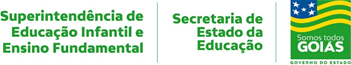 MATEMÁTICA6ª QUINZENA – 3º CICLO 6ª QUINZENA – 3º CICLO Habilidades Essenciais: (EF01MA19-C) Relacionar valores de moedas e cédulas do sistema monetário brasileiro para resolver situações simples do cotidiano do estudante.Habilidades Essenciais: (EF01MA19-C) Relacionar valores de moedas e cédulas do sistema monetário brasileiro para resolver situações simples do cotidiano do estudante.NOME: NOME: UNIDADE ESCOLAR:UNIDADE ESCOLAR:VALORMOEDASR$ 2,75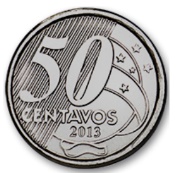 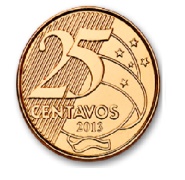 R$ 1,50R$ 3,40R$ 0,65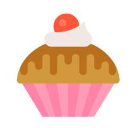 A) BOLINHO        R$ 3,50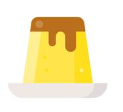  B) PUDIM      R$ 4,25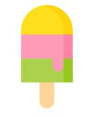  C) PICOLÉ       R$ 2,40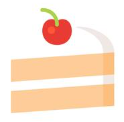 D) TORTA       R$ 5,00A) ( 1 ) 2 REAIS B) ( 2 ) 5 REAIS C) ( 3 ) 10 REAIS	D) ( 4 ) 20 REAIS	E) ( 5 ) 50 REAIS F) ( 6 ) 100 REAIS G) ( 7 ) 200 REAIS(    ) ARARA(    ) GAROUPA(    ) TARTARUGA MARINHA(    ) LOBO-GUARÁ(    ) ONÇA-PINTADA(    ) MICO-LEÃO-DOURADO(    ) GARÇA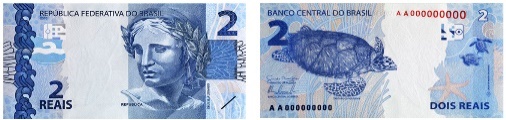 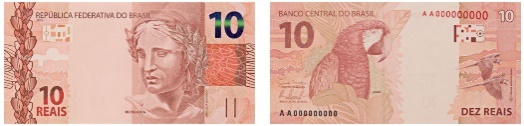 R$ 12,00OUDOZE REAIS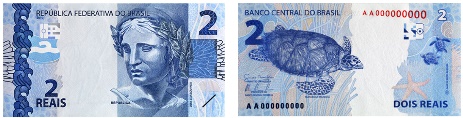 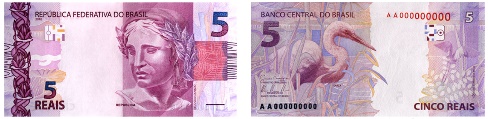 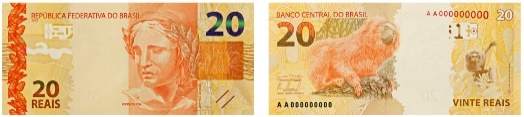 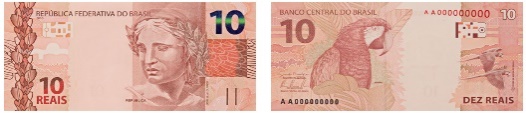 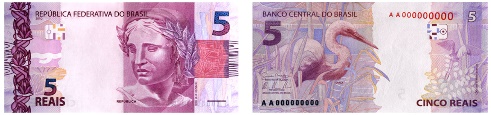 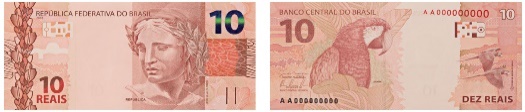 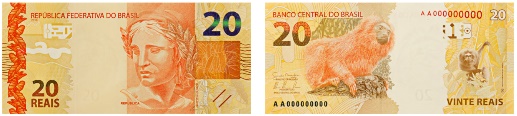 ( 1 ) DUZIA DE OVOS: R$ 7,00  REAIS      ( 2 ) REFRIGENTE: R$ 2,00  REAIS ( 3) PAPEL HIGIÊNICO: R$ 9,00 REAIS ( 4 ) LINGUIÇA: R$ 15,00 REAIS(    ) 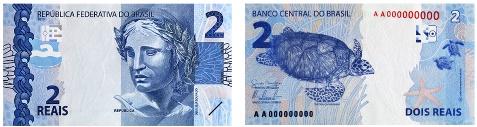 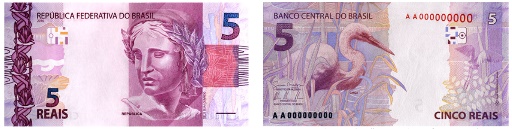 (    ) 	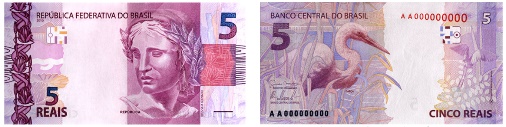 (    ) 	 (    ) 